Gulfjobseeker.com CV No: 1271940Mobile +971505905010 / +971504753686 To get contact details of this candidatesSubmit request through Feedback Linkhttp://www.gulfjobseeker.com/feedback/submit_fb.php		     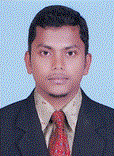 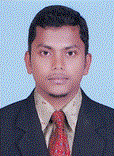 CAREER OBJECTIVE Seeking a position in a dynamic organization which will enable me to apply my education and creative skills and provide the opportunity to constantly learn and apply emerging technologies.PROFESSIONAL EXPERIENCE IAssociate Finance and Accounts					August 2012 to November 2013XEROX SERVICES, KERALA, INDIAKey Responsibility:Accounts Payable Invoice processingPayment proposal running and settlementTravel and Expense claim process and settlementPreparing the EOD Report of Accounts Payable and T & E.Client E-mail and query handlingVendor maintenance and creation processDaily backlog report generation and reporting and Supporting month end activitiesAbility to initiate and perform analysis basis the given requirement artefacts.Handling the day to day activities along with minimum supervision.Execute & Manage the assigned tasks {analysis and production} specific to our TowerPREVIOUS PROFESSIONAL EXPERIENCE IIAccounts and Administrative assistant				June 2011 to July 2012MALABAR AGENCIES, KOZHIKODE, KERALA, (A Vodafone mini store and Distribution)Key Responsibility:Collection and Payment of ReceiptsPreparation of Final Accounts and Maintain Cash Book & Petty Cash Preparation of monthly reconciliation statement such as bank reconciliation, debtors and creditors’ reconciliationSubmission of Reports and Final Accounts to Chartered Accountant Periodically Handled Accounts Receivable and Monitoring all administrative responsibilitiesPREVIOUS PROFESSIONAL EXPERIENCE IIIStore Supervisor                                                                              May 2008 to Jun 2009	 	MALABAR ASSOCIATES, KOZHIKODE, KERALA, (Hindustan Unilever Distribution Agency)Key Responsibility:Maintaining various ledger booksHandling petty cash AccountHandling administrative responsibilitiesEDUCATIONPOST GRADUATIONMaster of Business Administration (MBA) in Finance						76% Happy valley Business school under Anna University Coimbatore, (2009 -2011)GRADUATIONBachelor of Business Administration (BBA)                                       		                        61%Government College Mokeri under Calicut University, (2005 -2008)SCHOOL LEVELHigher Secondary Examination (State board, Kerala)					            72%Govt. Vocational Higher Secondary school, Eramala  (2005) S. S. L. C (State board, Kerala)							                        52%Govt. Vocational Higher Secondary school, Eramala (2003)PROJECTS AND ASSIGNMENTS UNDERTAKENFinal Project on Topic “An analysis of select automobile scrip’s performance using Sharpe, Treynor and Jensen measures” undertaken in India Info-line, Vadakara, during the period 1st March to 31st May 2011An Organizational study done in Cannanore Spinning and weaving mill- Mahe, during the period 2010 June.COMPUTER SKILLSOperating System	: Windows 98, XP, Vista & 7Packages		: MS Office and AttributesAccounting Packages	: Tally (ERP 9), SAP S3(Finance module, Accounts payable, Travel and expense), PeachtreePERSONAL PROFILEAge, Date of birth		: 25, 29th May 1988Gender					: MaleNationality			: IndianReligion, Caste		: Islam, MoplaLanguage known		: English, Malayalam and TamilStrengths			: Positive Attitude, Adaptable, Fast learner, Trustworthy, Team player Area of interests		: Finance, Accounts, AdminVisa Status                             	: Resident (Transferable)	DECLARATIONI declare that the information furnished above are true & correct to the best of my knowledge. Doha	March 29, 2014	